ПОСТІЙНА   КОМІССІЯ З ПИТАНЬ  ЕКОНОМІЧНОЇ, ІНВЕСТИЦІЙНОЇ ПОЛІТИКИ, ТОРГІВЛІ, МІЖНАРОДНИХ ВІДНОСИН І ІНФОРМАЦІЙНИХ ТЕХНОЛОГІЙ________________№_______________на №____________від_______________ПРОТОКОЛзасідання комісії від 25.07.2018 р.Присутні: 1. Терещук Вадим Сергійович - голова комісії2. Григор’єв Денис Станіславович – секретар комісії3. Горін Олексій Едуардович4. Палпатін Дмитро ВікторовичВідсутні:      5. Захаров Олександр Валентинович 6. Неугодніков Андрій ОлександровичЗапрошені:1. Шайденко Михайло Олександрович – заступник начальника управління архітектури та містобудування ОМР.2. Маш’янов Сергій Володимирович - в. о. начальника управління розвитку споживчого ринку та захисту прав споживачів ОМР.3. Швидка Ірина Володимирівна - заступник директора департаменту економічного розвитку ОМР.Присутні:  представники громадськості, представники ЗМІ.Порядок денний:1. Про виконання рішення ОМР від 06.06.2018 № 3319 - VII «Про розміщення тимчасових споруд для провадження підприємницької діяльності в м. Одесі » що до розгляду «Комплексної схеми № 31 розміщення тимчасових споруд для провадження підприємницької діяльності в межах вулиць:  Миколаївської дороги, провулка Академіка Векслера, вулиць 1й Сортувальній і вулиці Штильова в Суворовському районі м. Одеси з елементами благоустрою» та надання висновків та рекомендацій комісії. 2. Обговорення нової програми розвитку малого та середнього бізнесу.СЛУХАЛИ: інформацію заступника начальника управління архітектури та містобудування ОМР  Шайденко Михайла Олександровича про комплексну схему № 31 розміщення тимчасових споруд для провадження підприємницької діяльності в межах вулиць:  Миколаївської дороги, провулка Академіка Векслера, вулиць 1й Сортувальній і вулиці Штильова в Суворовському районі м. Одеси з елементами благоустрою.Доповідали: Терещук В.С., Горін О.Е., Григор’єв Д.С., Палпатін Д. В.ВИРІШИЛИ : рекомендувати до затвердження «Комплексну схему № 31 розміщення тимчасових споруд для провадження підприємницької діяльності в межах вулиць:  Миколаївської дороги, провулка Академіка Векслера, вулиць 1й Сортувальній і вулиці Штильова в Суворовському районі м. Одеси з елементами благоустрою».Голосування: За – одноголосно.СЛУХАЛИ: інформацію заступника директора департаменту економічного розвитку ОМР Швидкої Ірини Володимирівни про нову програму розвитку малого та середнього бізнесу.ВИРІШИЛИ : Прийняти до відомаГолосування: За – одноголосно.  Голова комісії 		                                В.С. Терещук Секретар комісії                                            Д.С. Григор’єв	ОДЕСЬКА 	МІСЬКА РАДА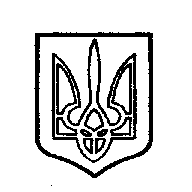 ОДЕССКИЙ ГОРОДСКОЙ СОВЕТ.Одеса, пл.Думська,1.Одесса, пл.Думская,1